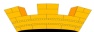 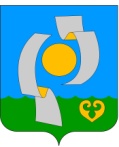 ПОСТАНОВЛЕНИЕАДМИНИСТРАЦИИ НЫТВЕНСКОГО ГОРОДСКОГО ПОСЕЛЕНИЯ25.09.2018                                                                                                                № 689О предоставлении разрешения на отклонение от предельных параметровплощади земельного участка по адресу: Пермский край, Нытвенскийрайон, г. Нытва, ул. Белинского, д.55Рассмотрев материалы публичных слушаний, проведенных 18 сентября 2018 года, руководствуясь заключением по результатам публичных слушаний по вопросу предоставления разрешения на отклонение от предельных параметров разрешённого строительства для земельного участка по адресу: Пермский край, г. Нытва, ул. Белинского, д.55 от 18.09.2018 и ст.40 Градостроительного кодекса Российской Федерации, ПОСТАНОВЛЯЮ:Предоставить разрешение на отклонение от предельных параметров площади земельного участка, менее установленной площади 400 кв.м. земельному участку, расположенному по адресу: Пермский край, Нытвенский район, г. Нытва, ул. Белинского, д.55.Общему отделу администрации обеспечить размещение настоящего постановления на официальном сайте муниципального образования Нытвенское городское поселение Пермского края в сети «Интернет» по адресу: http://nytva.permarea.ru/nytvenskoe/ в разделе «Градостроительство», в подразделе «Территориальное планирование и опубликование в газете «Наше Прикамье».Контроль за исполнением постановления возложить на начальника отдела градостроительства и землепользования администрации Нытвенского городского поселения – Катаеву Галину Николаевну. Глава городского поселения – глава администрации Нытвенскогогородского поселения                                                                        К.А. Паркачёв